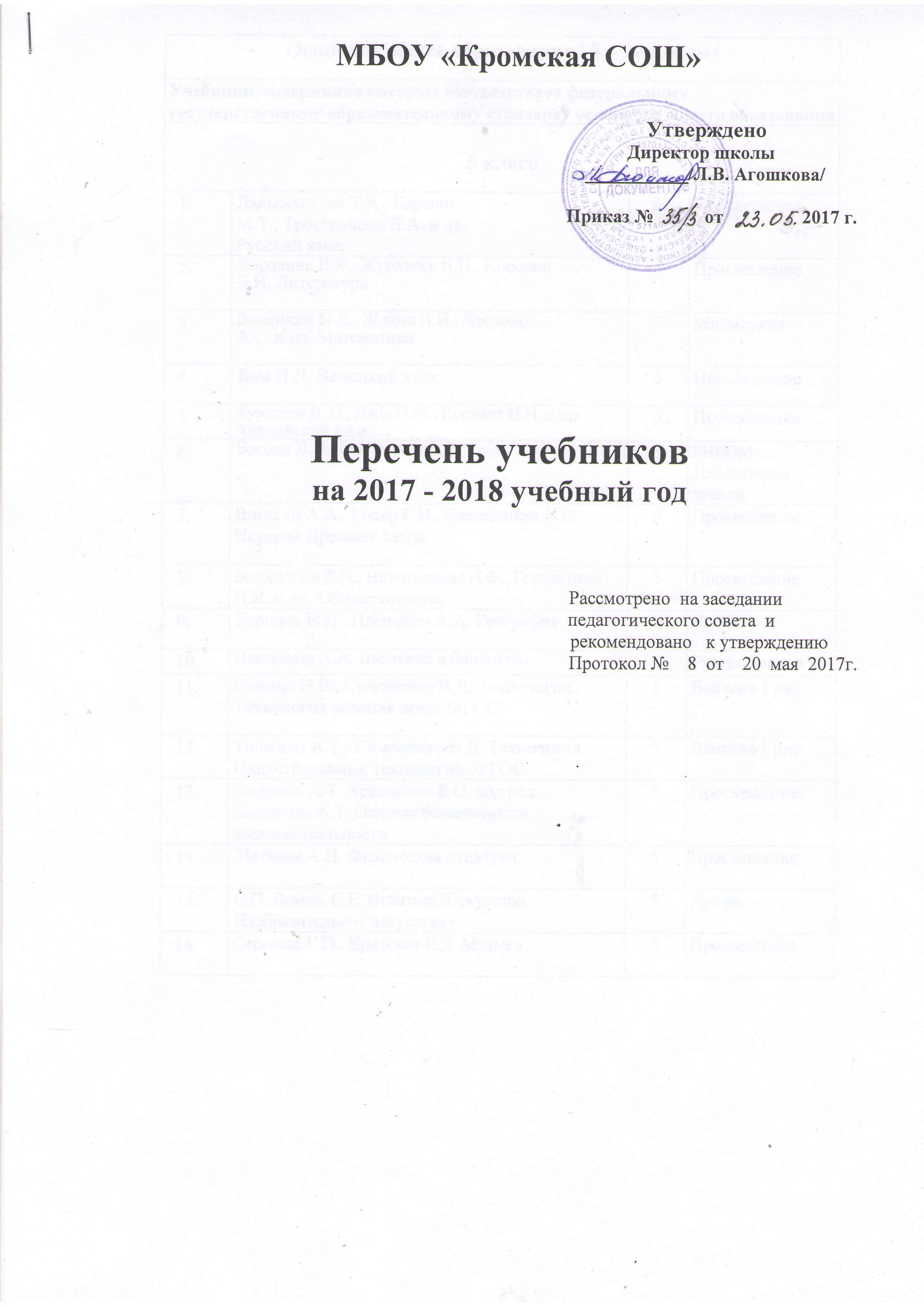                                               8 классОсновное общее образование / 5 – 9-е классы /Основное общее образование / 5 – 9-е классы /Основное общее образование / 5 – 9-е классы /Основное общее образование / 5 – 9-е классы /Учебники, содержание которых соответствует федеральному государственному образовательному стандарту основного общего образованияУчебники, содержание которых соответствует федеральному государственному образовательному стандарту основного общего образованияУчебники, содержание которых соответствует федеральному государственному образовательному стандарту основного общего образованияУчебники, содержание которых соответствует федеральному государственному образовательному стандарту основного общего образования5 класс5 класс5 класс5 классЛадыженская Т.А., Баранов    
М.Т., Тростенцова Л.А. и др. 
Русский язык                     5    Просвещение       Коровина В.Я., Журавлев В.П., Коровин В.И. Литература5ПросвещениеВиленкин Н.Я., Жохов В.И., Чесноков А.С. и др. Математика5МнемозинаБим И.Л. Немецкий язык5ПросвещениеКузовлев В. П., Лапа Н.М., Костина И.Н, и др. Английский язык5ПросвещениеБосова Л.Н.Информатика5БИНОМ. Лаборатория знаний Вигасин А.А., Годер Г.И., Свенцицкая И.С. История Древнего мира5ПросвещениеБоголюбов Л.Н., Виноградова Н.Ф., Городецкая Н.И. и др.  Обществознание5ПросвещениеБаринов И.И., Плешаков А.А. География5ДрофаПлешаков А.А. Введение в биологию5Русское словоСиница Н.В., Симоненко В.Д. Технология. Технология ведения дома. ФГОС.5Вентана-ГрафТищенко А.Т., Симоненко В.Д. Технология. Индустриальные технологии. ФГОС5Вентана-ГрафСмирнов А.Т. Хренников Б.О. под ред. Смирнова А.Т. Основы безопасности жизнедеятельности5ПросвещениеМатвеев А.П. Физическая культура5ПросвещениеС.П. Ломов. С.Е. Игнатьев. Искусство. Изобразительное искусство5ДрофаСергеева Г.П., Критская Е.Д. Музыка5Просвещение                           6 класс1Баранов М.Т., Ладыженская Т.А., Тростенцова Л.А. и др. Русский язык6Просвещение2Кузовлев В. П., Лапа Н.М., Костина И.Н, и др.
Английский язык              6Просвещение3Бим И.Л., Санникова Л.М., Садомова Л.В. Немецкий язык6Просвещение4Коровина В. Я, 2 части  Литература6Просвещение5Виленкин Н.Я., Жохов В.И., Чесноков А.С. и др. Математика6         Мнемозина6Босова Л.Н.Информатика6БИНОМ. Лаборатория знаний 7Агибалова Е.В., Донской Г.М. История Средних веков6Просвещение8Арсентьаев Н.М., Данилов А.А., Стефанович П.С. и др./ под ред. А.В.Торкунова.  История России. В 2-х частях.6Просвещение9Боголюбов Л.Н., Виноградова Н.Ф., Городецкая Н.И. и др.  Обществознание6Просвещение10Герасимова Т.П. Неклюкова Н.П.География6Дрофа11Исаева Т.А., Романова Н.И. Биология6Русское слово12Синица Н.В., Симоненко В.Д. Технология. Технология ведения дома. ФГОС.6Вентана-Граф13Тищенко А.Т., Симоненко В.Д. Технология. Индустриальные технологии. ФГОС6Вентана-Граф14Смирнов А.Т. Хренников Б.О. под ред. Смирнова А.Т. Основы безопасности жизнедеятельности6Просвещение15Матвеев А.П. Физическая культура6-7Просвещение16Сергеева Г.П., Критская Е.Д. Музыка6Просвещение                                                   7 класс                                                   7 класс                                                   7 класс                                                   7 классБаранов М.Т., Ладыженская ТА., Тростенцова Л.А. и др. Русский язык7ПросвещениеКоровина В.Я. Литература7ПросвещениеМакарычев Ю.Н., Миндюк Н.Г., Нешков К.И. и др. Алгебра7ПросвещениеКузовлев В.П., Лапа Н.М., Перегудова Э.Ш. Английский язык7ПросвещениеБим И.Л., Садомова Л.В., Артемова Н.А. и др. Немецкий язык7ПросвещениеАтанасян Л.С. Бутузов В.Ф., Кадомцев СБ. и др. Геометрия7-9ПросвещениеБосова Л.Н.Информатика7БИНОМ. Лаборатория знанийАрсентьев, Данилов. Под. Редакцией Торкунова. История России.7ПросвещениеЮдовская А.Я., Баранов П.А., Ванюшкина Л.В. Всеобщая история . История нового времени.7ПросвещениеБоголюбов Л.Н., Городецкая Н.И., Иванова Л.Ф. Обществознание7ПросвещениеКоринская В.А. Душина И.В.,, Щенев В.А. География7ДрофаТихонова Е.Т., Романова Н.И. Биология7Русское словоПерышкин А.В. Физика7ДрофаТищенко А.Т., Симоненко В.Д. Технология. Индустриальные технологии. ФГОС.7Вентана-ГрафСиница Н.В., Симоненко В.Д. Технология . Технологии ведения дома. 7Вентана-ГрафСмирнов А.Т. Хренников Б.О. под ред. Смирнова А.Т. Основы безопасности жизнедеятельности7ПросвещениеСергеева Г.П., Критская Е.Д. Музыка7Просвещение1Коровина В.Я., Журавлев В.П., Коровин В.И. Литература8Просвещение2Тростенцова Л.А,  Ладыженская ТА.,. Дейкина А. Д. Русский язык8Просвещение3Макарычев Ю.Н., Миндюк Н.Г., Нешков К.И. и др. Алгебра8Мнемозина4Дронов В. П. , Баринова И. И. , Ром В. Я. География России, природа, население, хозяйство.8Дрофа5Арсентьев, Данилов А. А.. Под ред Торкунова А. В.  История России.8Просвещение6Перышкин А. В. Физика8Дрофа7Габриелян О. С. Химия8Дрофа8Босова Л. Н. Информатика8БИНОМ. Лаборатория знаний9Жемчугова М. Б.,  Романова Н. И.. Биология.8Русское слово10Гончаров Б. А. ,  Электов А. А.  Технология  (для мальчиков и девочек).8Просвещение11Ломов  С. П. Изобразительное искусство.8Дрофа12Сергеева Г. П.  Музыка8Дрофа13Ботвинников А.Д., Виноградов В.Н., Вышнепольский  И.С. Черчение8Астрель14Кузовлев В.П., Лапа Н.М., Перегудова Э.Ш. Английский язык8Просвещение15Бим И.Л., Садомова Л.В., Артемова Н.А. и др. Немецкий язык8Просвещение16Юдовская А.Я., Баранов П.А., Ванюшкина Л.М. Всеобщая история. История нового времени8Просвещение17Боголюбов Л.Н., Городецкая Н.И., Иванова Л.Ф. и др. / Под ред. Боголюбова Л.Н., Городецкой Н.И. Обществознание8Просвещение18Смирнов А.Т. Хренников Б.О. под ред. Смирнова А.Т. Основы безопасности жизнедеятельности8Просвещение9 класс1Бархударов С.Г., Крючков С.Е., Максимов Л.Ю. и др. Русский язык9Просвещение2Коровина В.Я., Коровин В.И., Збарский И.С Литература9Просвещение3Боголюбов Л.Н., Матвеев А.И., Жильцова Е.И. и др. / Под ред. Боголюбова Л.Н., Матвеева А.И. Обществознание9Просвещение4Макарычев Ю.Н., Миндюк Н.Г., Нешков К.И. и др. Алгебра9Просвещение5Сороко-Цюпа О.С, Сороко-Цюпа А.О. Всеобщая история. Новейшая история9Просвещение6Данилов А.А., Косулина Л.Г., Брандт М.Ю. История России9Просвещение7Биболетова М.З., Бабушис    Е.Е., Кларк О.И. и др.       
Английский язык              9Титул8Бим И.Л., Садомова Л.В., Каплина О.В. Немецкий язык9Просвещение9Семакин И.Г., Залогова Л.А., Русаков С.В. и др. Информатика и ИКТ9БИНОМ. Лаборатория знаний10Дронов В.П., Ром В.Я. География России. Население и хозяйство    9Дрофа11 Теремов А.В., Никишов А.И. Биология9Владос12Перышкин А.В., Гутник Е.М. Физика9Дрофа13Габриелян О.С. Химия    9Дрофа14Смирнов А.Т. Хренников Б.О. под ред. Смирнова А.Т. Основы безопасности жизнедеятельности    9ПросвещениеСреднее общее образование / 10 – 11-е классы /Среднее общее образование / 10 – 11-е классы /Среднее общее образование / 10 – 11-е классы /Среднее общее образование / 10 – 11-е классы /Учебники, содержание которых соответствует федеральному государственному образовательному стандарту основного общего образованияУчебники, содержание которых соответствует федеральному государственному образовательному стандарту основного общего образованияУчебники, содержание которых соответствует федеральному государственному образовательному стандарту основного общего образованияУчебники, содержание которых соответствует федеральному государственному образовательному стандарту основного общего образования10 класс1Власенков А.И., Рыбченкова Л.М. Русский язык (базовый уровень)10-11Просвещение2В.Ф. Греков, С.Е. Крючков, Л.А. Чешко Русский язык10-11Просвещение3Лебедев Ю.В. Литература (базовый и профильный уровни)  10Просвещение4Мордкович А.Г., Смирнова И.М. Алгебра и начала математического анализа. (базовый уровень)10-11Мнемозина5Биболетова М.З. Биболетова М.З., Бабушис Е.Е., Снежко Н.Д.Английский язык (базовый уровень)10Титул6Бим И.Л., Садомова Л.В., Лытаева М.А. Немецкий язык (базовый  уровень)10Просвещение7Атанасян Л.С., Бутузов В.Ф., Кадомцев С.Б. и др. Геометрия (базовый уровень)10-11Просвещение8Семакин  И.Г.  Информатика и ИКТ (базовый уровень)10БИНОМ. Лаборатория знаний9Павленко Н.И.. Андреев И.Л., Ляшенко Л.М./ Под ред. Киселева А.Ф., Павленко Н.И., История России.(базовый уровень)10Дрофа10Волобуев О.В., Клоков В.А.,  
Пономарев М.В. и др. Всеобщая история 
(базовый уровень)            10Дрофа11Боголюбов Л.Н., Аверьянов Ю.И., Городецкая Н.И. и др. под ред. Боголюбова Л.Н. Обществознание (базовый уровень)10Просвещение12Максаковский  В.П. География (базовый уровень)10Просвещение13Каменский А.А., Криксунов Е.А., Пасечник В.В. Биология базовый уровень)10-11Дрофа14Пурышева Н. С. , Важеевская Н. Е. , Исаев Д. А Физика (базовый уровень)10Дрофа15Габриелян О.С. Химия (базовый уровень)10Дрофа16Рапацкая Л.А. Мировая художественная культура (базовый  уровень)10Владос17Смирнов А.Т. Хренников Б.О. под ред. Смирнова А.Т. Основы безопасности жизнедеятельности10Просвещение18Лях В.И., Зданевич А.А. Физическая культура (базовый уровень)10-11Просвещение11 класс11 класс11 класс11 класс1Смирнова Л.А., Михайлов О.Н.. Турков А.М. и др.; Чалмаев В.А., Михайлов О.Н., Павловский А.И. и др./ Под ред. Журавлева В.П. Литература (базовый  уровень)11Просвещение2Биболетова М.З. Биболетова М.З., Бабушис Е.Е., Снежко Н.Д.Английский язык (базовый уровень)11Титул3Бим И.Л., Рыжова Л.И.,       
Садомова Л.В. и др. Немецкий 
язык (базовый уровень)       11Просвещение4Семакин  И.Г.  Информатика и ИКТ (базовый уровень) 11      БИНОМ. Лаборатория знаний 5Киселев А.Ф., Попов В.П. История России (базовый уровень)11Дрофа6Сороко-Цюпа А.О., Смирнов В.П., Строганов А.И. под ред. Искендерова А.А. Всеобщая история. Новейшая история (базовый уровень)11Просвещение7Боголюбов Л.Н., Городецкая Н.И., Матвеев А.И. под ред. Боголюбова Л.Н. Обществознание (базовый уровень)11Просвещение8Тихомирова С. А., Яворский Б.М. Физика (базовый уровень)11Мнемозина9Габриелян О.С. Химия (базовый уровень)11Дрофа10Рапацкая Л.А. Мировая художественная культура (базовый  уровень)11Владос11Смирнов А.Т. Хренников Б.О. под ред. Смирнова А.Т. Основы безопасности жизнедеятельности11Просвещение12Воронцов- Вельяминов Б.А., Страут Е.К. Астрономия. Базовый уровень.11Дрофа